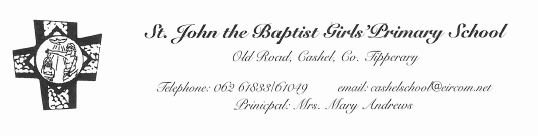 Readers on Book Rental Scheme  	€8.ooCopies, colouring pencils etc. 		€10.00	          Total 		€18 payable in JuneEnglish:		    Pre-Reading Activity  Book  Reading Zone - Folens2  x Plastic  Envelope Folders A4Handwriting:		Write this Way Book I (green cover) Folens. Just Handwriting (Pre-cursive handwriting Programme) - Junior Infants  -  Educate.ieReligion:	Grow in Love – Junior Infants Primary 1.Maths:	Planet Maths - Junior Infants - Folens    Visual Arts:	Large size Pritt stick€20 to cover cost of art materials, photocopying. Please put money in   a sealed envelope with child's name & give to the teacher in September.Please label everything            clearly with your child's name.